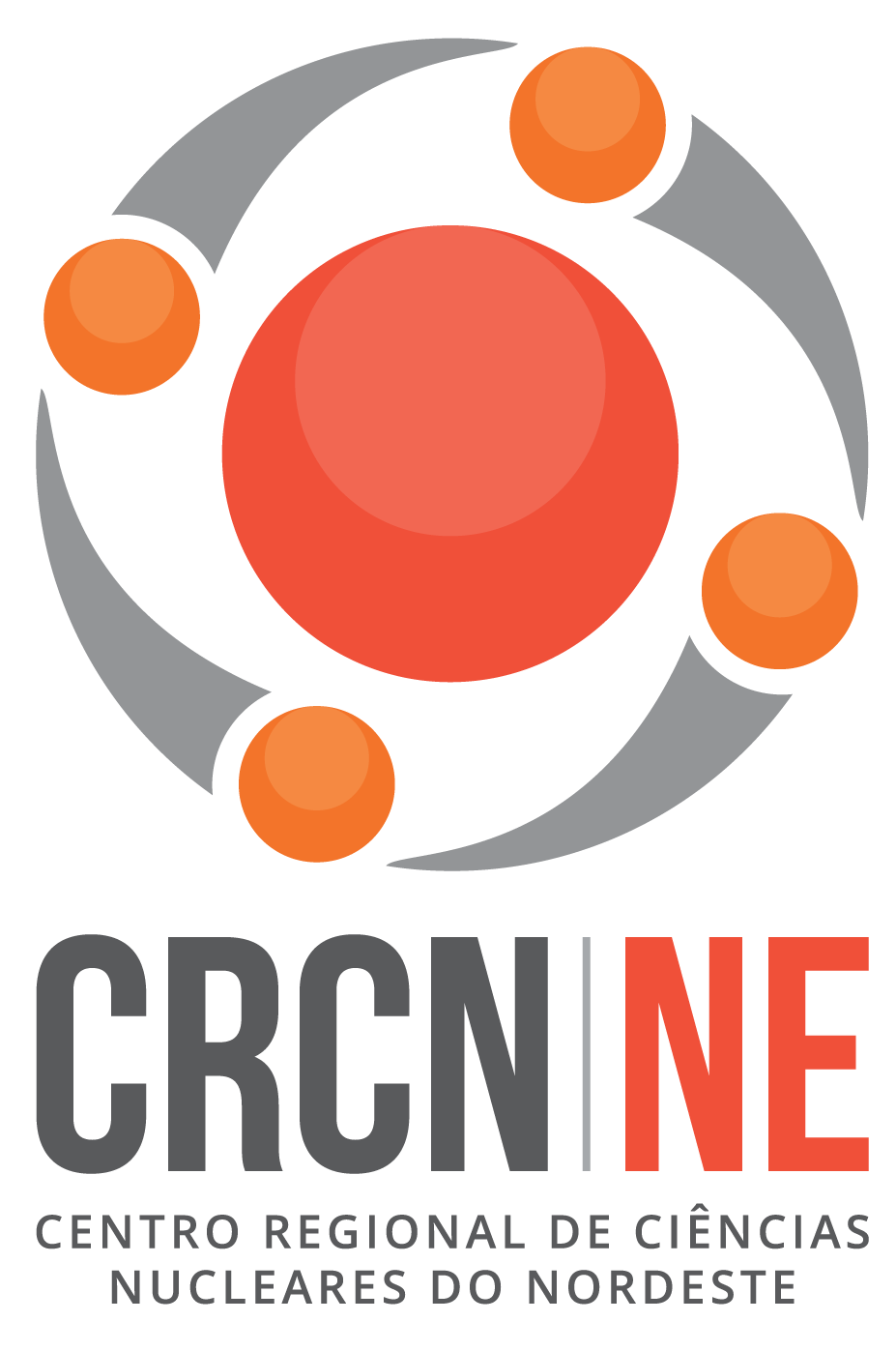 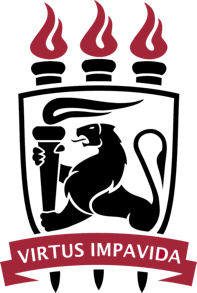 UNIVERSIDADE FEDERAL DE PERNAMBUCOCENTRO DE TECNOLOGIA E GEOCIÊNCIASCOMISSÃO NACIONAL DE ENERGIA NUCLEARCENTRO REGIONAL DE CIÊNCIAS NUCLEARES DO NORDESTEPROGRAMA DE PÓS-GRADUAÇÃO EM TECNOLOGIAS ENERGÉTICAS E NUCLEARES NOME COMPLETO DO (A) AUTOR (A)TÍTULO DO TRABALHO: subtítuloRecife20XXNOME COMPLETO DO (A) AUTOR (A)TÍTULO DO TRABALHO: subtítuloTese/Dissertação apresentada ao Programa de Pós-Graduação em Texto texto texto da Universidade Federal de Pernambuco, como requisito parcial para obtenção do título de mestre(a)/doutor(a) em Texto texto. Área de concentração: Correspondente ao indicado na ata de defesaOrientador (a): Nome completo do (a) orientador (a)Coorientador (a): Nome completo do (a) coorientador (a)Cidade20XXFOLHA EM BRANCO PARA FICHA CATALOGRÁFICA QUE SERÁ ELABORADA PELA BIBLIOTECA SETORIAL DE SEU CENTROSUBSTITUA ESSA PÁGINA PELA FOLHA DE APROVAÇÃO EMITIDA PELA SECRETARIA DO PROGRAMA APÓS A DEFESA.A FOLHA DE APROVAÇÃO DEVE ESTAR SEM ASSINATURAS E EM FORMATO PDF. ELA DEVE CONTER OBRIGATORIAMENTE:NOME COMPLETO DO (A) AUTOR (A) DO TRABALHOTÍTULO DO TRABALHONATUREZA (INCLUSIVE ÁREA DE CONCENTRAÇÃO)DATA DE APROVAÇÃONOME E TITULAÇÃO DA BANCA EXAMINADORA E INSTITUIÇÕES A QUE PERTENCEMModelo de folha de aprovação disponível em: https://www.ufpe.br/documents/39058/594591/Folha+de+aprova%C3%A7%C3%A3o+edit%C3%A1vel/b72ea9cf-f1e6-4877-afd8-a796dea86026 	Texto texto texto texto texto texto texto texto texto texto texto texto texto texto texto texto texto texto texto texto texto texto texto texto.[DEDICATÓRIA é um elemento opcional]AGRADECIMENTOS 	Texto texto texto texto texto texto texto texto texto texto texto texto texto texto texto texto texto texto texto texto texto texto texto texto texto texto texto texto texto texto texto texto texto texto texto texto texto texto texto texto texto texto texto texto texto texto texto texto texto texto texto texto texto texto texto texto texto texto texto texto texto texto texto texto texto texto texto texto texto texto texto texto texto texto texto texto texto texto texto. 	Texto texto texto texto texto texto texto texto texto texto texto texto texto texto texto texto texto texto texto texto texto texto texto texto texto texto texto texto texto texto texto texto texto texto texto texto texto texto texto texto texto texto texto texto texto texto texto texto texto texto texto texto texto texto texto texto texto texto texto texto texto texto texto texto texto texto texto texto texto texto texto texto texto texto texto texto texto texto texto.[AGRADECIMENTOS é um elemento opcional][EPÍGRAFE é um elemento opcional e deve seguir a norma de Citações (NBR 10520), ou seja: citações de até 3 linhas devem estar entre aspas duplas e as citações com mais de 3 linhas devem ser destacadas com recuo de 4 cm da margem esquerda, com letra menor que a do texto e sem as aspas. Ao fim da citação, deve ser indicada a fonte de que foi extraída de acordo com o padrão escolhido para elaboração das referências. A fonte da citação deve aparecer na lista de referências.]Queremos saber
Queremos viver
Confiantes no futuro
Por isso se faz necessário
Prever qual o itinerário da ilusão
A ilusão do poder
Pois se foi permitido ao homem
Tantas coisas conhecer
É melhor que todos saibam
O que pode acontecer.(QUEREMOS..., 1976).“O cipreste inclina-se em fina reverência / e as margaridas estremecem, sobressaltadas. / A grande amendoeira consente que balancem [...]”. (MEIRELES, 1983, p. 135).RESUMOApresente de forma concisa os pontos relevantes de seu trabalho, de forma que qualquer pessoa consiga ter uma visão rápida e clara de seu conteúdo e conclusões. O resumo é formado por apenas um parágrafo, sem tópicos, contendo, preferencialmente, entre 150 e 500 palavras. Convém evitar fórmulas e equações no resumo, pois, além de ser uma recomendação na NBR 6028 (Resumo), as expressões com caracteres especiais, sobretudo com subscritos ou sobrescritos, geralmente não são lidas adequadamente pelo site do Repositório Digital da UFPE – Attena, onde seu resumo e abstract ficarão disponíveis, o que dificulta também a recuperação pela BDTD Nacional, podendo prejudicar a visibilidade de seu trabalho. Nas palavras-chave indique de 3 a 6 termos que representem o conteúdo do trabalho, preferencialmente escolhidos do vocabulário controlado indicado pela biblioteca setorial de seu centro. Confira aqui qual vocabulário controlado é recomendado pela biblioteca de seu centro.Palavras-chave: texto; texto; texto; texto; texto; texto.ABSTRACTText text text text text text text text text text text text text text text text text text text text text text text text text text text text text text text text text text text text text text text text text text text text text text text text text text text text text text text text text text text text text text text text text text text text text text text text text text text text text text text text text text text text text text text text text text text text text text text text text text text text text text text text text text text text text text text text text text text text text text text text text text text text text text text text text text text text text text text text text text text text text text text text text text text text text text text text text text text text text text text text text text text text text text text text text text text text text text text text text text text text text text text text text text text text text text text text text text text text text text text text text.Keywords: text; text; text; text; text; text.LISTA DE ILUSTRAÇÕES[LISTAS são elementos opcionais][As ilustrações podem ser quadros, desenhos, figuras, esquemas, fotografias, gráficos e outros. Tabelas não são ilustrações, devendo aparecer em lista própria - LISTA DE TABELAS. Quando necessário, recomenda-se elaborar uma lista própria para cada tipo de ilustração. Ex.: LISTA DE FIGURAS; LISTA DE QUADROS.]LISTA DE TABELAS[LISTAS são elementos opcionais]LISTA DE ABREVIATURAS E SIGLASAAA 		Texto texto textoBBB 		Texto texto textoCCC 		Texto texto textoDDD 		Texto texto textoEEE 		Texto texto texto[LISTAS são elementos opcionais][Abreviaturas e siglas aparecem em ordem alfabética]LISTA DE SÍMBOLOSX 		Texto texto textoX 		Texto texto textoX 		Texto texto textoX 		Texto texto textoX 		Texto texto textoX 		Texto texto textoX 		Texto texto texto[LISTAS são elementos opcionais]SUMÁRIOOs destaques tipográficos (maiúsculas, negrito, itálico etc) não precisam ser os mesmos apresentados neste exemplo de sumário. O fundamental é que exista uma diferenciação tipográfica entre todos os tipos de seções para evidenciar a hierarquia. Por exemplo:1 TEXTO	Texto texto texto texto texto texto texto texto texto texto texto texto texto texto texto texto texto texto texto texto texto texto texto texto texto texto texto texto texto texto texto texto texto. 	Texto texto texto texto texto texto texto texto texto texto texto texto texto texto texto texto texto texto texto texto texto texto texto texto texto texto texto texto texto texto texto texto texto.	Texto texto texto texto texto texto texto texto texto texto texto texto texto texto texto texto texto texto texto texto texto texto texto texto texto texto texto texto texto texto texto texto texto.[Os títulos das seções primárias devem ter a mesma formatação dos títulos dos elementos pré e pós-textuais (neste exemplo, negrito e maiúsculas)][Os títulos de todas as seções devem ter a mesma formatação usada no sumário][Cada seção primária deve iniciar em uma nova página.]2 TEXTO TEXTO TEXTO TEXTO TEXTO TEXTO TEXTO TEXTO TEXTO TEXTO TEXTO TEXTO TEXTO TEXTO TEXTO TEXTO TEXTO TEXTO TEXTO TEXTO TEXTO TEXTO TEXTO TEXTO TEXTO TEXTO	Texto texto texto texto texto texto texto texto texto texto texto texto texto texto texto texto texto texto texto texto texto texto texto texto texto texto texto texto texto texto texto.Quadro 1 – Texto texto texto textoFonte: A autora (ano).[No corpo do trabalho, tanto nas ilustrações como nas tabelas, a identificação aparece na parte superior. Na parte inferior, indica-se a fonte consultada – obrigatório, mesmo que seja produção de própria autoria conforme exemplo acima.][A numeração das ilustrações deve ser sequencial (Figura 1, Figura 2…), de acordo com a ordem que aparece no texto. Ao longo do texto, os títulos das ilustrações devem ser escritos da mesma forma e com os mesmos destaques gráficos (negrito, itálico, sublinhado, etc) que na lista de ilustrações. O mesmo acontece para as tabelas.]	Texto texto texto texto texto texto texto texto texto texto texto texto texto texto.Figura 1 – Texto texto texto textoFonte: Uzanne (2014, p. 12).[Ilustrações ou tabelas que não foram produzidas pelo próprio autor devem ter a autoria indicada da mesma maneira que uma citação, conforme exemplo acima, e a fonte deve ser indicada nas Referências.] 	Texto texto texto texto texto texto texto texto texto texto texto texto texto texto texto texto texto texto texto texto texto texto texto texto.2.1 TEXTO TEXTO	Texto texto texto texto texto texto texto texto texto texto texto texto texto texto texto texto texto texto texto texto texto texto texto texto texto texto texto texto texto.Tabela 1 – Texto texto textoFonte: A autora (ano).	Texto texto texto texto texto texto texto texto texto texto texto texto texto texto texto texto texto texto texto texto texto texto texto texto texto texto texto texto texto.2.1.1 Texto texto texto texto texto texto texto texto texto texto texto texto texto texto texto texto texto texto	Texto texto texto texto texto texto texto texto texto texto texto texto texto texto.Tabela 2 – Texto texto texto texto texto texto texto texto texto texto texto texto texto texto texto texto texto texto texto texto texto texto texto texto textoFonte: A autora (ano).	Texto texto texto texto texto texto texto texto texto texto texto texto texto texto texto texto texto texto texto texto texto texto texto texto texto texto texto texto texto texto texto.2.1.1.1 Texto texto texto	Texto texto texto texto texto texto texto texto texto texto texto texto texto texto.Fluxograma 1 – Texto texto texto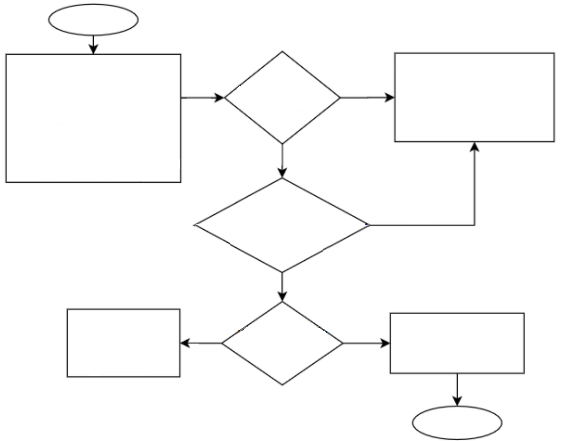 Fonte: A autora (ano). 	Texto texto texto texto texto texto texto texto texto texto texto texto texto texto texto texto texto.2.1.1.1.1 Texto texto	Texto texto texto texto texto texto texto texto texto texto texto texto texto.Figura 2 – Texto texto textoFonte: A autora (ano). 	Texto texto texto texto texto texto texto texto texto texto texto texto texto.3 TEXTO TEXTO	Texto texto texto texto texto texto texto texto texto texto texto texto texto texto texto texto texto texto texto texto texto texto texto texto texto texto texto texto.Gráfico 1 – Texto textoFonte: A autora (ano).	Texto texto texto texto texto texto texto texto texto texto texto texto texto texto texto texto texto texto texto texto texto texto texto texto texto texto texto texto.Figura 3 – Texto textoFonte: A autora (ano).	Texto texto texto texto texto texto texto texto texto texto texto texto texto texto texto texto texto texto texto texto texto texto texto texto texto texto texto texto.Tabela 3 – Texto texto textoFonte: A autora (ano).	Texto texto texto texto texto texto texto texto texto texto texto texto texto texto texto texto texto texto texto texto texto texto texto texto texto texto texto texto.REFERÊNCIASMEIRELES, Cecília. Flor de poemas. Rio de Janeiro: Nova Fronteira, 1983.QUEREMOS saber. Intérprete: Cássia Eller. Compositor: Gilberto Gil. In: Acústico MTV: Cássia Eller. Intérprete: Cássia Eller. São Paulo: Universal Music, 2001. 1 CD, faixa 9.UZANNE, O.The end of books. Adelaide: University of Adelaide, 2014. Disponível em: https://ebooks.adelaide.edu.au/u/uzanne/octave/end/. Acesso em: 20 abr. 2019.APÊNDICE A – TEXTO TEXTO TEXTO TEXTOAcesse nosso Manual de Normalização de Trabalhos Acadêmicos para fazer uma revisão geral da sua tese/dissertação. Nele você também encontra orientações para solicitação da ficha catalográfica.[APÊNDICE é um elemento opcional. O conteúdo dos apêndices deve ter sido elaborado ou adaptado por você.]ANEXO A – TEXTO TEXTO TEXTO TEXTO	[ANEXO é um elemento opcional. O conteúdo dos anexos deve ter sido elaborado por outra pessoa.]Quadro 1 –Texto texto texto texto15Figura 1 –Texto texto texto texto15Fluxograma 1 –Texto texto texto17Figura 2 –Texto texto texto17Gráfico 1 –Texto texto18Figura 3 –Texto texto18Tabela 1 –Texto texto texto texto16Tabela 2 –Texto texto texto texto texto texto texto texto texto texto texto texto texto texto texto texto texto texto texto texto texto texto texto texto texto16Tabela 3 –Texto texto texto181TEXTO142TEXTO TEXTO TEXTO TEXTO TEXTO TEXTO TEXTO TEXTO TEXTO TEXTO TEXTO TEXTO TEXTO TEXTO TEXTO TEXTO TEXTO TEXTO TEXTO TEXTO TEXTO TEXTO TEXTO TEXTO TEXTO TEXTO152.1TEXTO TEXTO162.1.1Texto texto texto texto texto texto texto texto texto texto texto texto texto texto texto texto texto texto162.1.1.1Texto texto texto172.1.1.1.1Texto texto173TEXTO18REFERÊNCIAS19APÊNDICE A – TEXTO TEXTO TEXTO TEXTO20ANEXO A – TEXTO TEXTO TEXTO TEXTO211Texto001.1Texto texto texto 001.1.1Texto texto002Texto texto002.1Texto002.1.1Texto texto00TextoTextoTexto texto textoTexto textoTexto texto textoTexto textoTexto texto textoTexto textoTexto texto textoTexto textoTextoTexto000000000000000000000000TextoTextoTexto000000000000000000000000000000000000TextoTextoTexto000000000000000000